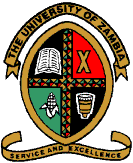 THE UNIVERSITY OF ZAMBIASCHOOL OF HUMANITIES AND SOCIAL SCIENCESDEPARTMENT OF POLITICAL AND ADMINISTRATIVE STUDIESGOVERNANCE & MANAGEMENT TRAINING PROGRAMMESHORT COURSES ON OFFER:Applications are invited from suitably qualified persons to enroll for two weeks courses to run online from 1st to 13th February, 2021. You can enroll in any of the following courses: Project Management Leadership, Management Development & Supervisory SkillsLabour Relations & Unionism Public Procurement & Supply Chain ManagementGovernance and LeadershipElections and Electoral Conflict ManagementStrategic Plan Development & ReviewPerformance ManagementOccupational Health & Safety Fee per course: ZMW 3,000Target Group: Practitioners, professionals and those wishing to acquire new skills. Due to COVID-19, all the courses will be conducted online. We also offer professional management/consultancy services in:Strategic Plan Development & ReviewTraining Needs Assessment Job EvaluationOrganisation Development & Institutional ReformFor details, contact us on the following numbers:+260 977134617, +260 965134617 or send an email to: pas@unza.zm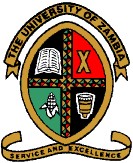 THE UNIVERSITY OF ZAMBIA SCHOOL OF HUMANITIES AND SOCIAL SCIENCES DEPARTMENT OF POLITICAL AND ADMINISTRATIVE STUDIES GOVERNANCE & MANAGEMENT TRAINING (GMT) PROGRAMME   Application Form Name: ______________________________________________________  Sex: _______________  Qualifications: ______________________________________________________________ Current Position/Job Title (if any): ______________________________________  Organization: ________________________________________________  Address: _________________________________________________________________________  ______________________________________________________________________________ Mobile Phone Number: ____________________________  NRC or Passport Number: ________________________  Email Address: __________________________  Next of Kin (Name and Mobile number): ____________________________________________________________________________________________________________________________________ Name of Short Course/s applied for (Tick where appropriate):  12. Describe your current job responsibilities with reference to the course you are applying for: ____________________________________________________________________________________________________________________________________________________________________________________________________________________________________________________________ Payment Details:  Payments should be made to the following:  Bank Name:			Atlas MaraAccount Name:		University of Zambia – School of Humanities and Social SciencesAccount Number:		3250850005015 (ZMW)Sort Code:			200050Branch Code:			325Swift Code:			FMBZZMLXBranch Name:			East Park Mall BranchFees: ZMW 3, 000 per course. The applicant should submit a bank deposit slip to the Accounts Office of the School of Humanities and Social Sciences upon which a payment receipt will be issued.  Other Important Details: Before admission and commencement of classes submit the following to the Department of Political and Administrative Studies, UNZA: Application Form (after which you will be given an Acceptance Letter) Bank Deposit Slip (confirming payment)Copy of NRC or Passport Curriculum Vitae Consent: By signing you agree to the terms and requirements for participation in the short course. Signature of Candidate: _______________________________ Place: _______________________ Date: ________________________  Project Management Leadership, Management Development & Supervisory SkillsLabour Relations & Unionism Public Procurement & Supply Chain ManagementGovernance and LeadershipElections and Electoral Conflict ManagementStrategic Plan Development & ReviewPerformance Management Occupational Health & Safety